CRNA GORA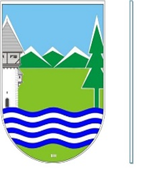 OPŠTINA PLAVSekretarijat za lokalnu samoupravuBroj 0321 - slDatum: 28.07.2023. godineObavještenje za građane opštine Plav: Zaprašivanje komaraca počinje 31. jula, neophodna zaštita pčela i košnica.Sekretarijat za lokalnu samoupravu Opštine Plav obavještava javnost da će se 31. jula izvršiti zaprašivanje odraslih formi komaraca na čitavoj teritoriji Opštine Plav koje će trajati  1 dan u zavisnosti od vremenskih prilika.

Zaprašivanje će se odvijati u kasnim večernjim satima, na temperaturi od 19°C do 30°C i brzini vjetra od 2-3 m/s.Zaprašivanje će se vršiti savremenim hemijskim sredstvima koja nisu štetna po zdravlje ljudi.

Takođe se obavještavaju držaoci pčela da u periodu zaprašivanja zaštite svoje pčele i košnice.S poštovanjem,                                                                                                                	  S E K R E T A R		Fikret Canović